	Alanya Alaaddin Keykubat Üniversitesi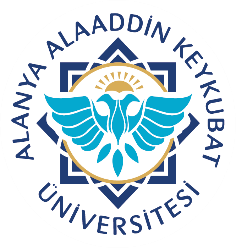           Diş Hekimliği Uygulama ve Araştırma Merkezi     Düzeltici - Önleyici Faaliyet Takip Formu	Alanya Alaaddin Keykubat Üniversitesi          Diş Hekimliği Uygulama ve Araştırma Merkezi     Düzeltici - Önleyici Faaliyet Takip Formu	Alanya Alaaddin Keykubat Üniversitesi          Diş Hekimliği Uygulama ve Araştırma Merkezi     Düzeltici - Önleyici Faaliyet Takip Formu	Alanya Alaaddin Keykubat Üniversitesi          Diş Hekimliği Uygulama ve Araştırma Merkezi     Düzeltici - Önleyici Faaliyet Takip Formu	Alanya Alaaddin Keykubat Üniversitesi          Diş Hekimliği Uygulama ve Araştırma Merkezi     Düzeltici - Önleyici Faaliyet Takip Formu	Alanya Alaaddin Keykubat Üniversitesi          Diş Hekimliği Uygulama ve Araştırma Merkezi     Düzeltici - Önleyici Faaliyet Takip Formu	Alanya Alaaddin Keykubat Üniversitesi          Diş Hekimliği Uygulama ve Araştırma Merkezi     Düzeltici - Önleyici Faaliyet Takip Formu	Alanya Alaaddin Keykubat Üniversitesi          Diş Hekimliği Uygulama ve Araştırma Merkezi     Düzeltici - Önleyici Faaliyet Takip Formu	Alanya Alaaddin Keykubat Üniversitesi          Diş Hekimliği Uygulama ve Araştırma Merkezi     Düzeltici - Önleyici Faaliyet Takip FormuDoküman No.KKY.FR.02KKY.FR.02	Alanya Alaaddin Keykubat Üniversitesi          Diş Hekimliği Uygulama ve Araştırma Merkezi     Düzeltici - Önleyici Faaliyet Takip Formu	Alanya Alaaddin Keykubat Üniversitesi          Diş Hekimliği Uygulama ve Araştırma Merkezi     Düzeltici - Önleyici Faaliyet Takip Formu	Alanya Alaaddin Keykubat Üniversitesi          Diş Hekimliği Uygulama ve Araştırma Merkezi     Düzeltici - Önleyici Faaliyet Takip Formu	Alanya Alaaddin Keykubat Üniversitesi          Diş Hekimliği Uygulama ve Araştırma Merkezi     Düzeltici - Önleyici Faaliyet Takip Formu	Alanya Alaaddin Keykubat Üniversitesi          Diş Hekimliği Uygulama ve Araştırma Merkezi     Düzeltici - Önleyici Faaliyet Takip Formu	Alanya Alaaddin Keykubat Üniversitesi          Diş Hekimliği Uygulama ve Araştırma Merkezi     Düzeltici - Önleyici Faaliyet Takip Formu	Alanya Alaaddin Keykubat Üniversitesi          Diş Hekimliği Uygulama ve Araştırma Merkezi     Düzeltici - Önleyici Faaliyet Takip Formu	Alanya Alaaddin Keykubat Üniversitesi          Diş Hekimliği Uygulama ve Araştırma Merkezi     Düzeltici - Önleyici Faaliyet Takip Formu	Alanya Alaaddin Keykubat Üniversitesi          Diş Hekimliği Uygulama ve Araştırma Merkezi     Düzeltici - Önleyici Faaliyet Takip FormuYayın Tarihi22.05.201922.05.2019	Alanya Alaaddin Keykubat Üniversitesi          Diş Hekimliği Uygulama ve Araştırma Merkezi     Düzeltici - Önleyici Faaliyet Takip Formu	Alanya Alaaddin Keykubat Üniversitesi          Diş Hekimliği Uygulama ve Araştırma Merkezi     Düzeltici - Önleyici Faaliyet Takip Formu	Alanya Alaaddin Keykubat Üniversitesi          Diş Hekimliği Uygulama ve Araştırma Merkezi     Düzeltici - Önleyici Faaliyet Takip Formu	Alanya Alaaddin Keykubat Üniversitesi          Diş Hekimliği Uygulama ve Araştırma Merkezi     Düzeltici - Önleyici Faaliyet Takip Formu	Alanya Alaaddin Keykubat Üniversitesi          Diş Hekimliği Uygulama ve Araştırma Merkezi     Düzeltici - Önleyici Faaliyet Takip Formu	Alanya Alaaddin Keykubat Üniversitesi          Diş Hekimliği Uygulama ve Araştırma Merkezi     Düzeltici - Önleyici Faaliyet Takip Formu	Alanya Alaaddin Keykubat Üniversitesi          Diş Hekimliği Uygulama ve Araştırma Merkezi     Düzeltici - Önleyici Faaliyet Takip Formu	Alanya Alaaddin Keykubat Üniversitesi          Diş Hekimliği Uygulama ve Araştırma Merkezi     Düzeltici - Önleyici Faaliyet Takip Formu	Alanya Alaaddin Keykubat Üniversitesi          Diş Hekimliği Uygulama ve Araştırma Merkezi     Düzeltici - Önleyici Faaliyet Takip FormuRevizyon Tarihi03.12.202103.12.2021	Alanya Alaaddin Keykubat Üniversitesi          Diş Hekimliği Uygulama ve Araştırma Merkezi     Düzeltici - Önleyici Faaliyet Takip Formu	Alanya Alaaddin Keykubat Üniversitesi          Diş Hekimliği Uygulama ve Araştırma Merkezi     Düzeltici - Önleyici Faaliyet Takip Formu	Alanya Alaaddin Keykubat Üniversitesi          Diş Hekimliği Uygulama ve Araştırma Merkezi     Düzeltici - Önleyici Faaliyet Takip Formu	Alanya Alaaddin Keykubat Üniversitesi          Diş Hekimliği Uygulama ve Araştırma Merkezi     Düzeltici - Önleyici Faaliyet Takip Formu	Alanya Alaaddin Keykubat Üniversitesi          Diş Hekimliği Uygulama ve Araştırma Merkezi     Düzeltici - Önleyici Faaliyet Takip Formu	Alanya Alaaddin Keykubat Üniversitesi          Diş Hekimliği Uygulama ve Araştırma Merkezi     Düzeltici - Önleyici Faaliyet Takip Formu	Alanya Alaaddin Keykubat Üniversitesi          Diş Hekimliği Uygulama ve Araştırma Merkezi     Düzeltici - Önleyici Faaliyet Takip Formu	Alanya Alaaddin Keykubat Üniversitesi          Diş Hekimliği Uygulama ve Araştırma Merkezi     Düzeltici - Önleyici Faaliyet Takip Formu	Alanya Alaaddin Keykubat Üniversitesi          Diş Hekimliği Uygulama ve Araştırma Merkezi     Düzeltici - Önleyici Faaliyet Takip FormuRevizyon No.11	Alanya Alaaddin Keykubat Üniversitesi          Diş Hekimliği Uygulama ve Araştırma Merkezi     Düzeltici - Önleyici Faaliyet Takip Formu	Alanya Alaaddin Keykubat Üniversitesi          Diş Hekimliği Uygulama ve Araştırma Merkezi     Düzeltici - Önleyici Faaliyet Takip Formu	Alanya Alaaddin Keykubat Üniversitesi          Diş Hekimliği Uygulama ve Araştırma Merkezi     Düzeltici - Önleyici Faaliyet Takip Formu	Alanya Alaaddin Keykubat Üniversitesi          Diş Hekimliği Uygulama ve Araştırma Merkezi     Düzeltici - Önleyici Faaliyet Takip Formu	Alanya Alaaddin Keykubat Üniversitesi          Diş Hekimliği Uygulama ve Araştırma Merkezi     Düzeltici - Önleyici Faaliyet Takip Formu	Alanya Alaaddin Keykubat Üniversitesi          Diş Hekimliği Uygulama ve Araştırma Merkezi     Düzeltici - Önleyici Faaliyet Takip Formu	Alanya Alaaddin Keykubat Üniversitesi          Diş Hekimliği Uygulama ve Araştırma Merkezi     Düzeltici - Önleyici Faaliyet Takip Formu	Alanya Alaaddin Keykubat Üniversitesi          Diş Hekimliği Uygulama ve Araştırma Merkezi     Düzeltici - Önleyici Faaliyet Takip Formu	Alanya Alaaddin Keykubat Üniversitesi          Diş Hekimliği Uygulama ve Araştırma Merkezi     Düzeltici - Önleyici Faaliyet Takip FormuSayfa No.1/11/1DÖFNOFAALİYET TÜRÜFAALİYET TÜRÜFAALİYET TANIMIDÖFBAŞLATANBİRİM/KİŞİDÖFSORUMLUBİRİMBAŞLANGIÇ TARİHİBİTİŞ/KAPANMA TARİHİBİTİŞ/KAPANMA TARİHİBİTİŞ/KAPANMA TARİHİSONUÇDÖFNOFAALİYET TANIMIDÖFBAŞLATANBİRİM/KİŞİDÖFSORUMLUBİRİMBAŞLANGIÇ TARİHİBİTİŞ/KAPANMA TARİHİBİTİŞ/KAPANMA TARİHİBİTİŞ/KAPANMA TARİHİSONUÇDÖFNODÜZELTİCİÖNLEYİCİFAALİYET TANIMIDÖFBAŞLATANBİRİM/KİŞİDÖFSORUMLUBİRİMBAŞLANGIÇ TARİHİBİTİŞ/KAPANMA TARİHİBİTİŞ/KAPANMA TARİHİBİTİŞ/KAPANMA TARİHİSONUÇ